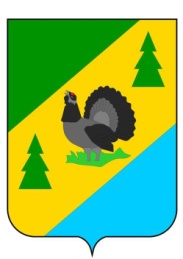 РОССИЙСКАЯ ФЕДЕРАЦИЯИРКУТСКАЯ ОБЛАСТЬАЛЗАМАЙСКОЕ МУНИЦИПАЛЬНОЕ ОБРАЗОВАНИЕДУМА  РЕШЕНИЕ № 166г. Алзамайот 30 июля 2020 г.	Об утверждении Положения  об участии в профилактике терроризма и экстремизма, а также минимизации и (или) ликвидации последствий проявления терроризма и экстремизма на территория Алзамайского муниципального образования	В соответствии с пунктом 7.1 части 1 статьи 14 Федерального закона от 06.10.2003 г. № 131-ФЗ «Об общих принципах организации местного самоуправления в Российской Федерации»,  частью 3 статьи 5, статьей 5.2. Федерального закона от 06.03.2006 г. № 35-ФЗ «О противодействии терроризму», статьями 4, 5 Федерального закона  от 25.07.2002 г. № 114-ФЗ «О противодействии экстремистской деятельности, во исполнение поручения прокуратуры «О направлении модельного акта» от 04.06.2020 № 7-34-2020, руководствуясь ст. 48 Устава Алзамайского муниципального образования  	ДУМА  РЕШИЛА:	1.  Утвердить  Положение об участии в профилактике терроризма и экстремизма, а также в минимизации и (или) ликвидации последствий проявлений терроризма и  экстремизма на территории  Алзамайского муниципального образования  (далее - «Положение») (прилагается).	2. Настоящее решение подлежит опубликованию в газете «Вестник Алзамайского муниципального образования», размещению на официальном сайте администрации Алзамайского муниципального образования.3. Настоящее решение  вступает  в силу после дня его официального опубликования.Председатель Думы Алзамайскогомуниципального образования                                                                                В.Ф. ЧугуноваГлава Алзамайского муниципального образования                                                                                 А.В. Лебедев           УТВЕРЖДЕНО решением Думы Алзамайского                                                                                                                                     муниципального  образования от 30.07.2020 г.  № 166ПОЛОЖЕНИЕ«ОБ УЧАСТИИ В ПРОФИЛАКТИКЕ ТЕРРОРИЗМА И ЭКСТРЕМИЗМА, А ТАКЖЕ МИНИМИЗАЦИИ И (ИЛИ) ЛИКВИДАЦИИ ПОСЛЕДСТВИЙ ПРОЯВЛЕНИЯ ТЕРРОРИЗМА И ЭКСТРЕМИЗМА НА ТЕРРИТОРИЯ АЛЗАМАЙСКОГО МУНИЦИПАЛЬНОГО ОБРАЗОВАНИЯ»  ГЛАВА 1. Общие положения1. Настоящее  Положение определяет цели, задачи и полномочия органов местного самоуправления Алзамайского муниципального образования (далее – муниципальное образование) при участии в  профилактике терроризма и экстремизма, а также в минимизации и (или) ликвидации последствий  проявлений терроризма и экстремизма на территории муниципального образования.2. Целями участия органов местного самоуправления муниципального образования в профилактике терроризма и экстремизма, а также минимизации и (или) ликвидации последствий проявлений терроризма и экстремизма на территории муниципального образования являются:1) предупреждение актов терроризма и экстремизма;2) обеспечение антитеррористической защищенности объектов, находящихся в муниципальной собственности муниципального образования или в ведении органов местного самоуправления муниципального образования;3) создание условий для оказания помощи и реабилитации граждан, пострадавших от террористических и (или) экстремистских актов;4) создание условий для формирования у граждан толерантного поведения по отношению к людям других национальностей и религиозных конфессий.3. Для достижения целей, указанных в пункте 2 настоящего Положения, органы местного самоуправления муниципального образования решают следующие задачи:1) организация информирования населения муниципального образования о мерах предупреждения актов терроризма и экстремизма;2) обучение муниципальных служащих, работников муниципальных учреждений и предприятий, а также населения муниципального образования порядку действий в случае совершения актов терроризма и экстремизма;3) участие в мероприятиях по профилактике терроризма и экстремизма, а также по минимизации и (или) ликвидации последствий его проявлений, организуемых федеральными органами исполнительной власти и (или) органами исполнительной власти Иркутской области;4) поддержание в готовности аварийно-спасательных служб и аварийно-спасательных формирований в муниципальном образовании.ГЛАВА 2. Деятельность органов местного самоуправления и иных органов муниципального образования, уполномоченных в сфере профилактики терроризма и экстремизма, минимизации и (или ликвидации последствий проявлений терроризма и экстремизма, а также муниципальных учреждений и предприятий4. Координирующими органами по вопросам участия органов местного самоуправления муниципального образования в профилактике терроризма и экстремизма, а также в минимизации и (или) ликвидации последствий их проявлений являются:1) по участию в профилактике терроризма, а также в минимизации и (или) ликвидации последствий проявлений терроризма – антитеррористическая комиссия муниципального образования;2) по участию в профилактике экстремизма – межведомственная рабочая группа по вопросам противодействия экстремизму и его профилактики в муниципальном образовании.5. Дума Алзамайского муниципального образования  (далее – Дума):1) осуществляет правовое регулирование участия органов местного самоуправления муниципального образования в профилактике терроризма и экстремизма, а также в минимизации и (или) ликвидации последствий проявлений терроризма и экстремизма на территории муниципального образования, если иное не предусмотрено законодательством Российской Федерации или настоящим Положением;2) заслушивает отчеты главы Алзамайского муниципального образования (далее – глава муниципального образования) по вопросам профилактики терроризма и экстремизма, а также минимизации и (или) ликвидации последствий проявлений терроризма и экстремизма на территории муниципального образования;3) осуществляет иные полномочия по участию в профилактике терроризма и экстремизма, а также в минимизации и (или) ликвидации последствий проявлений терроризма и экстремизма, предусмотренные законодательством Российской Федерации.6. Глава Алзамайского муниципального образования в пределах своей компетенции:1) является председателем антитеррористической комиссии муниципального образования, председателем межведомственной рабочей группы по вопросам противодействия экстремизму и его профилактики в муниципальном образовании;2) издает правовые акты, в том числе утверждающие планы мероприятий, направленных на профилактику терроризма и экстремизма, а также на минимизацию и (или) ликвидацию последствий проявлений терроризма и экстремизма на территории муниципального образования (далее – план мероприятий);3) обеспечивает реализацию на территории муниципального образования планов мероприятий, выполняемых при установлении уровней террористической опасности;4) привлекает в случае необходимости должностных лиц и специалистов различных отраслей деятельности для экспертной и консультационной работы по профилактике терроризма и экстремизма, а также по минимизации и (или) ликвидации последствий проявлений терроризма и экстремизма;5) контролирует выполнение требований к антитеррористической защищенности объектов, находящихся в муниципальной собственности или в ведении органов местного самоуправления муниципального образования;6) обеспечивает реализацию предложений по совершенствованию антитеррористической защищенности мест массового пребывания, объектов, находящихся в муниципальной собственности или в ведении органов местного самоуправления муниципального образования, внесенных уполномоченными территориальными органами федеральных органов исполнительной власти;7) осуществляет иные полномочия по участию в профилактике терроризма и экстремизма, а также в минимизации и (или) ликвидации последствий проявлений терроризма и экстремизма, предусмотренные законодательством Российской Федерации.7. Администрация Алзамайского муниципального образования  в пределах своей компетенции:1) обеспечивает подготовку и проведение заседаний антитеррористической комиссии муниципального образования и межведомственной рабочей группы по вопросам противодействия экстремизму и его профилактики в муниципальном образовании;2) организует выполнение протокольных поручений антитеррористической комиссии в Иркутской области, антитеррористической комиссии муниципального образования, межведомственной рабочей группы по вопросам противодействия экстремизму и его профилактики в муниципальном образовании;3) участвует по решению председателя антитеррористической комиссии муниципального образования в мероприятиях по профилактике терроризма, а также по минимизации и (или) ликвидации последствий его проявлений, организуемых федеральными органами исполнительной власти и (или) органами исполнительной власти Иркутской области;4) участвует в организации информирования населения через средства массовой информации об угрозах террористического и экстремистского характера, а также о принятых в связи с этим мерах;5) участвует в проводимых на территории муниципального образования информационно-пропагандистских мероприятиях по разъяснению сущности терроризма и его общественной опасности, а также по формированию у граждан неприятия идеологии терроризма (в том числе путем разработки и распространения учебно-методических пособий, памяток, листовок, размещения актуальной тематической информации в средствах массовой информации, в том числе на официальном сайте органов местного самоуправления муниципального образования, в соответствии с планами мероприятий);6) осуществляет постоянный сбор информации о действующих на территории муниципального образования национально-культурных, религиозных и иных общественных объединениях граждан, неформальных объединениях молодежи в соответствии с законодательством Российской Федерации;7) организует осуществление подготовки и содержания в готовности необходимых сил и средств для защиты населения и территории от чрезвычайных ситуаций, в том числе террористического характера, обучения населения порядку действий при возникновении террористических угроз;8) осуществляет контроль и организацию создания резервов финансовых и материальных ресурсов для ликвидации чрезвычайных ситуаций, в том числе террористического характера;9) участвует в планировании и проведении мероприятий по отселению граждан из района проведения контртеррористической операции в пункты временного размещения;10) осуществляет иные полномочия по участию в профилактике терроризма и экстремизма, а также в минимизации и (или) ликвидации последствий проявлений терроризма и экстремизма, предусмотренные законодательством Российской Федерации.8. Муниципальные учреждения, муниципальные предприятия на территории муниципального образования, их руководители в пределах своей компетенции:1) обеспечивают антитеррористическую защищенность подчиненных объектов, при необходимости назначают работников, ответственных за деятельность по профилактике терроризма и экстремизма, а также минимизации и (или) ликвидации последствий их проявлений;2) исполняют мероприятия по противодействию терроризму и экстремизму, включенные в соответствующие муниципальные программы и (или) планы мероприятий;3) принимают меры по исполнению протокольных поручений антитеррористической комиссии муниципального образования, межведомственной рабочей группы по вопросам противодействия экстремизму и его профилактики в муниципальном образовании;4) организуют обучение (инструктажи) подчиненных работников мерам по профилактике9. Задачи, указанные в пункте 3 настоящего Положения, реализуются в рамках проведения мероприятий, предусмотренных планом мероприятий.10. План мероприятий разрабатывается сроком на один календарный год (далее – плановый период).11. Проект плана мероприятий разрабатывается  администрацией Алзамайского муниципального образования,  в том числе с учетом протокольных поручений антитеррористической комиссии в Иркутской области, предложений антитеррористической комиссии муниципального образования, межведомственной рабочей группы по вопросам противодействия экстремизму и его профилактики в муниципальном образовании, представленных не позднее 1 ноября года, предшествующего плановому периоду.12. Проект плана мероприятий направляется главе муниципального образования на утверждение не позднее 30 ноября года, предшествующего плановому периоду.13. Глава муниципального образования в течение 15 календарных дней со дня получения рассматривает проект план мероприятий, при необходимости организует его доработку.14. Глава муниципального образования утверждает план мероприятий не позднее 15 декабря года, предшествующего плановому периоду.15. Копия плана мероприятий, а также копии вносимых в него изменений направляются главой муниципального образования в Думу в течение трех рабочих дней со дня его (их) утверждения.16. Глава муниципального образования отчитывается о выполнении плана мероприятий на заседании Думы в рамках предусмотренного пунктом 111 части 10 статьи 35 Федерального закона от 6 октября 2003 года № 131-ФЗ «Об общих принципах организации местного самоуправления в Российской Федерации» ежегодного отчета главы муниципального образования, главы местной администрации о результатах их деятельности, деятельности местной администрации и иных подведомственных главе муниципального образования органов местного самоуправления.